

New Interpretive Framework, Chesapeake Crossroads Heritage Area
2023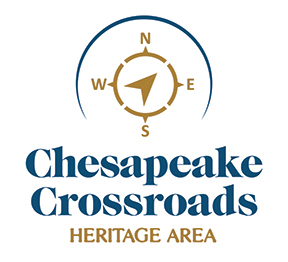 Recognizing all of our community members’ stories: inspired by the past, connecting to the present, and imagining the future.Our framework uses four primary themes: they are Crossroads of Place, Crossroads of Culture, Crossroads of Struggle for Equality and Freedom, and Crossroads of Social Change.I. Crossroads of Place – The stories of how our county’s peoples interacted with the natural landscape to shape the places we know today. Their actions continue towards shared goals of preserving and sustaining our environment for the present and for future generations.Sub-themes:Waterways: Local creeks, streams, rivers and the Chesapeake Bay – the ways the water connects usLand Connectors: Trails, Roads, Landings, Railroads, Highways, Airports – the means with which our peoples have traveled across the landOpen Spaces: Parks, Recreational OpportunitiesStewardship: Conservation of the land and water, Ecology, SustainabilityStewardship: Preservation of the Built EnvironmentStewardship: ArchaeologyKeywords: WatershedEnvironmentIndigenous PeoplesWaterwaysOysters, Crabs, FinfishBirds – native to migratoryAgriculture: Tobacco, etc.RailroadsMiddle Passage (Port Markers, etc.)Sacred PlacesBurial grounds, cemeteries, discoveries of forgotten burialsSlave quartersTavernsRecreationErosion, PollutionClimate Change, Sea-level riseOpen Spaces: Parks, Trails, etc.Maritime HeritageWatermenNavigationLighthousesFerriesBoatingMilitary Heritage FortsArchaeologySustainabilityEminent Domain (Government takeover of land, i.e., BWI Airport, Fort Meade)Captain John Smith and NPS Captain John Smith National Historic TrailNPS Washington-Rochambeau Revolutionary RouteWar of 1812 in the Chesapeake and NPS Star-Spangled Banner National Historic TrailII. Crossroads of Culture – The stories of our county’s unique and diverse peoples -- in their roles as leaders, innovators, artists, tradespeople, teachers, and creatives of all kinds. Through their interactions and cross-influences these change-makers have been creating new narratives, expressions, innovations, and imaginings of place.Sub-Themes:The Indigenous: Our Area’s Original InhabitantsCommunity Cross-Influences: Old and New Community Members, including ImmigrantsArts, Culture, ExpressionFoodwaysInnovation and Ingenuity Design for the Future: technology, media, moreKeywords:ALL PEOPLES, including sub-communities, enclavesLeaders, historical figuresArts, Culture, Expression, Music, DanceCommunity cross-influencesCultural TraditionsMiddle Passage (Port Markers, Kunta Kinte)ImmigrantsConnectionsAnthropologyTechnologyTrades and TradespersonsTrades’ cultures – Watermen, Farmers, Ship-pilotsBoat-buildingPositive results of Adaptation (survival to thriving)Mentors to Mentees/LearnersOral HistoryCommunications and PublishingIII. Crossroads of Struggle for Equality and Freedom – The stories of peoples’ striving for freedom, not only our Nation’s freedom, but the struggles of those who had their freedom taken from them, and all those who have shown bravery and leadership in removing barriers and forging the foundation of the present day.Sub-themes:Nation’s Freedom: U.S. Naval Academy, National Cryptologic Museum, Maryland State HouseEnslavement and Personal Freedom: The stories of the enslaved, from the Middle Passage to Plantations to Town HousesStruggles for Personal Freedom: Runaways, Fugitives, Free BlacksCommunity Inequality, Segregated communities: Highland BeachCommunity Inequality, Segregated schools: Rosenwald Schools, Bates Legacy Center Community Inequality, Segregated Expression: Carr’s and Elktonia Beaches, Hoppy Adams – “Race music” and segregated beaches, entertainment, and recreationKeywords:Leaders and historical figuresAmerica 2501964-2024 Civil Rights CommemorationIndigenous peoplesLeadershipRevolutionary WarLiberty TreeSigners of Declaration of IndependenceGeorge Washington Resigns CommissionWar of 1812Bound LaborAfrican American HeritageInequitiesSegregationFreed BlacksRight to VoteCivil RightsSocial InjusticesLynchingsReligious FreedomImmigrantsCourthousesRed LiningUrban RenewalJim Crow EraCrownsville HospitalAlmshousesLGBTQIA+EconomyEntrepreneursIV. Crossroads of Social Change –The stories of fundamental social transformations over time that account for the contrasts – positive and negative – in our lives and livelihoods.Sub-themes:Commerce to RecreationRailroads to Rail TrailsWorkboats to SailboatsTruck Farming to Commercial Food Distribution to Farmers’ MarketsCommunications and Publishing -- Printed Newspapers to InternetGender Identity and Social RolesExpectations for Women: From Home-Bound to Every ProfessionChanging Roles Based on Gender and IdentityKeywords: Leaders, historical figuresWomen’s RolesGender Identity, LGBTQIA+Social RolesCivil RightsHistoric PreservationCrownsville HospitalAlmshousesTechnologyConservationSustainabilityCommunications and Publishing Education and SchoolsIndustryEconomyWar and StrifeSportsArtistic ExpressionEthnic Music influencing new modes of musicCarr’s Beach, Elktonia Beach, Hoppy Adams -- music and influenceInterpretive PrioritiesChesapeake Crossroads interpretive priorities include the following “Themes Into Action”: Crossroads of Discovery/Exploration, the means of creating access to our stories:By the Sites: Renewed Exhibits, Hands-On Activities, Engaging ProgramsBy the Interpreters: Storytellers, Living History, and ReenactorsBy the Recorders: Oral HistoriansFor the End-User: Brochures to Apps